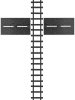 The parishes of St Hilda and St Columba, and St JohnJourneying With God In Isolation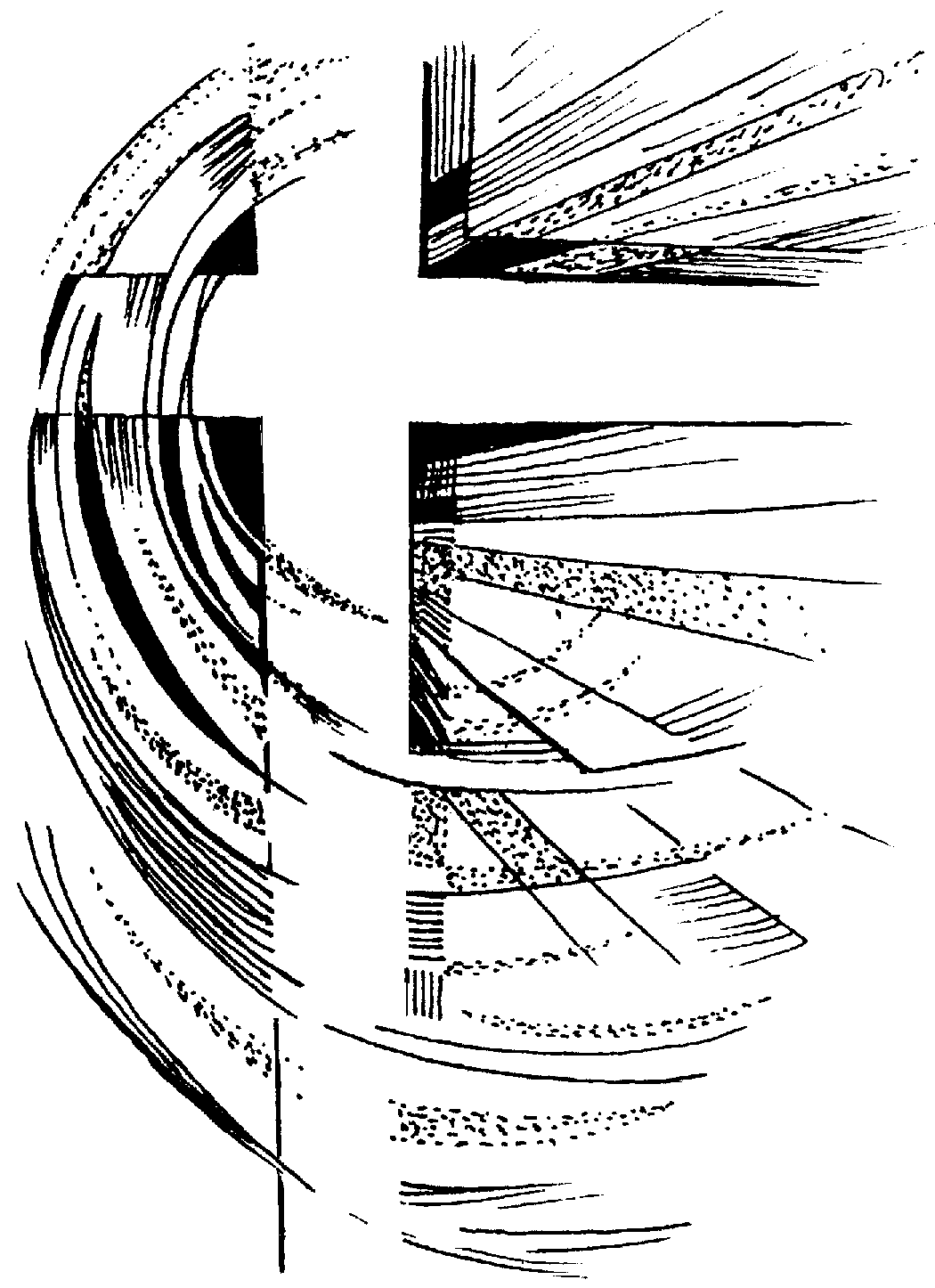 A Simple Order of Evening PrayerA Simple Order of Evening PrayerOpeningO God, make speed to save us.O Lord, make haste to help us.A Song of WorshipCome, bless the Lord, all you servants of the Lord,  you that by night stand in the house of the Lord.Lift up your hands towards the sanctuary  and bless the Lord.The Lord who made heaven and earth  give you blessing out of Zion.Psalm 134Glory to the Father and to the Sonand to the Holy Spirit;as it was in the beginning is nowand shall be for ever. Amen.That this evening may be holy, good and peaceful,let us pray with one heart and mind.Silence is kept.As our evening prayer rises before you, O God,so may your mercy come down upon usto cleanse our heartsand set us free to sing your praisenow and for ever.Amen.One or two Psalms and passages of Scripture are usually read hereThe Magnificat (The Song of MaryMy soul proclaims the greatness of the Lord,my spirit rejoices in God my Saviour;  he has looked with favour on his lowly servant.From this day all generations will call me blessed;  	the Almighty has done great things for me	and holy is his name.He has mercy on those who fear him,  from generation to generation.He has shown strength with his arm  and has scattered the proud in their conceit,Casting down the mighty from their thrones  and lifting up the lowly.He has filled the hungry with good things  and sent the rich away empty.He has come to the aid of his servant Israel,  to remember his promise of mercy,The promise made to our ancestors,  	to Abraham and his children for ever.Luke 1.46-55Glory to the Father and to the Sonand to the Holy Spirit;as it was in the beginning is nowand shall be for ever.  Amen.Prayers - Intercessions are offeredfor the day and its tasks		for the world and its needsfor the Church and her life	for her leaders and care-takersfor those who we love		for those who frustrate and irritatefor those struggling in body, mind or sprit and those in the midst of griefSilence may be kept.The Lord’s Prayer Our Father, who art in heaven,hallowed be thy name;thy kingdom come;thy will be done;on earth as it is in heaven.Give us this day our daily bread.And forgive us our trespasses,as we forgive those who trespass against us.And lead us not into temptation;but deliver us from evil.For thine is the kingdom,the power and the glory,for ever and ever.  Amen.Lighten our darkness,Lord, we pray,and in your great mercydefend us from all perils and dangers of this night,for the love of your only Son,our Saviour Jesus Christ.  Amen.The ConclusionThe grace of our Lord Jesus Christ,and the love of God,and the fellowship of the Holy Spirit,be with us all evermore.  Amen.Let us bless the Lord.    Thanks be to God.